Для тех, кто не выполнил практическую работу, повторяю заданиеП Р А К Т И Ч Е С К А Я   Р А Б О Т А  № 25-26Тема работы: «Создание презентации в режиме конструктора. Оформление и демонстрация презентации»Цель работы: - освоить основные приемы формирования структуры слайдов, их оформления.Оборудование:   1.   ПЭВМКарточки-заданияИнструкционные карты OC Windows Программа PowerPointТетради  для ПР.Ход работы.Включить ПКЗапустить программу PowerPointВнимательно ознакомиться с окном программы.Создать простую презентацию по предложенному образцу:    ____________________________________________________________________________1-й слайд - обложка: КМББАНКБанк Кредитования Малого Бизнеса2-й слайд:КРЕДИТЫМАЛОМУ БИЗНЕСУПО ПРОГРАММЕ КРЕДИТОВАНИЯ ЕБРРЕсли вы занимаетесь бизнесом...Если вы работаете в нашем городе...Если вы уже имеете опыт работы в сфере торговли, производства или услуг...3-й слайд:Цели кредитования:Увеличение оборотных средствИнвестиционные цели4-й слайд:Наши условия: Сумма - до 155000 долларов США или эквивалент в рублях и евро Срок кредитования - до 24 месяцев Клиенты - предприниматели и предприятия с численностью персонала до 100человек5-й слайд:Почему у нас? Выгодные условия кредитования Быстрое принятие решений - до 14 дней Гибкий подход к выбору и оценке залогов Удобные схемы погашения Кредитная линия постоянным клиентам Долгосрочное сотрудничество с надежными партнерами Помощь при оформлении документов6-й слайд:Что нужно знать?
Возможное обеспечение:
- автотранспорт
- недвижимое имущество (жилое и нежилое), находящееся в собственности
- имеющееся или приобретаемое оборудование (производственное, торговое и пр.
- товары
- векселя банка
- высоколиквидное имущество клиента
- личное имущество
* Залогодателем может являться любое третье лицо (юридическое или физическое)

Погашение кредитов:
- равными долями ежемесячно
- раз в две недели (проценты с выплаченной части долга не взимаются)
- при сезонном характере бизнеса порядок погашения согласовывается дополнительно
7-й слайд:Необходимые документы: Заявка на предоставление кредита (банковская форма) Копии документов: устав, учредительный договор, свидетельство о государственной регистрации, решение о создании предприятия, копии приказов о назначении директора и гл. бухгалтера Копии паспортов директора, главного бухгалтера и учредителей Квартальные отчеты (баланс, форма №2, справка к форме №2, форма №5) за два последних отчетных периода, заверенные налоговой инспекцией Выписка о движении средств по расчетным счетам за последние 6 месяцев, заверенную банками (из каждого банка) Справка о действующих кредитах в других банках, заверенная печатью банка, по состоянию на дату подачи заявки на кредит, копии кредитных и обеспечительных договоров; справки о наличии или отсутствии картотеки №2 (по каждому из обслуживающих банков) Список дебиторов и кредиторов Заявителя на момент подачи заявки Список основных средств;  копии документов, подтверждающих право собственности на основные средства и на имущество, предлагаемое в залог Список ТМЗ (товары, готовая продукция, сырье, п/фабрикаты) на дату подачи заявки Копии договоров аренды помещений и транспорта, договоров о совместной деятельности Справка о предыдущей деятельности и перспективы развития Фирмы-Заявителя8-й слайд:Что необходимо сделать? Позвонить нам и договориться о встрече с кредитным экспертом Подготовить необходимые документы и передать их эксперту Показать кредитному эксперту свое предприятие Обсудить условия кредитования Получить решение кредитного комитета9-й слайд:Наш адрес:344000, Ростов-на-Дону              ул. Шаумяна, 11аТелефон: (8632) 907053                             917134________________________________________________________________________________________По своему усмотрению к слайдам подобрать рисунки, а к 3-му слайду график с тремя возрастающими линиями.Произвести необходимое оформление слайдов:Изменение фонаИзменение оформления каждого слайдаИзменение цветовой гаммы слайдаИзменение цвета текстаИзменение цвета полей вводаДля всех объектов каждого слайда произвести добавление различных эффектов анимацииПоочередно выводя на экран слайды произвести настройку различных параметров анимации:Вид используемого эффектаСкорость демонстрацииВремя задержкиПоследовательность чередования эффектов др.Произвести вставку различных звуковых эффектов в каждый слайд презентации:Стандартных звуковФрагментов звуковых файловПроизвести настройку звуковых эффектовПроизвести настройку сменяемости объектов внутри каждого слайдаУстановить режим демонстрации презентации со сменой слайдов по щелчкуПросмотреть презентацию в данном режимеУстановить режим демонстрации презентации с автоматической сменой слайдовПросмотреть презентацию в данном режимеСохранить файл данной презентации в своей личной папке под именем presentЗакрыть презентациюЗакрыть окно программы PowerPointВыключить ПКИнструкционная картаНаименование и номер ПР: Практическая работа № 25-26 «Создание презентации в режиме конструктора. Оформление и демонстрация презентации»Цель работы: освоить основные приемы формирования структуры слайдовОборудование: 1. ПЭВМКарточки-заданияИнструкционные карты OC WindowsПрограмма Power PointДискиТетради  для ПР.Ход работы.Задание 1. Включить ПК.Порядок выполнения: - включить на передней панели системного блока кнопку [Power] и кнопку на передней панели монитораЗадание 2-3.Запустить программу PowerPointПорядок выполнения: - двойной щелчок на значке программы внимательно ознакомиться с окном программыЗадание 4.Создать простую презентацию по предложенному образцуДействия с полями ввода:Перетаскивание:выделить поле (щелчок на нем)перетащить мышью на новое местоИзменение размеров:выделить поле (щелчок на нем)перетаскивать маркеры выделения в нужном направленииУдаление:выделить поле (щелчок на нем)перетаскивать маркеры выделения в нужном направлении Добавление нового слайда:сделать текущим слайд, перед которым надо добавитьщелчок на кнопке создать слайд (на панели КОМАНДЫ)выбрать авторазметку в открывшемся диалоговом окне (т.е. выбрать стиль слайда)Задание 5.По своему усмотрению к слайдам подобрать рисункиПорядок выполнения: Добавление рисунков из файла:Меню ВСТАВКАКоманда РИСУНОККоманда ИЗ ФАЙЛАВ открывшемся диалоговом окне выбрать нужный файл с картинкойЩелчок на кнопке ВСТАВИТЬВставка объектов из коллекции MicrosoftClipGallery:Меню ВСТАВКАКоманда РИСУНОККоманда КАРТИНКИВ нижней части ОБЛАСТИ ЗАДАЧ выбрать пункт УПОРЯДОЧИТЬ КАРТИНКИВ открывшемся списке коллекций выбрать   КОЛЛЕКЦИИ MICROSOFTOFFICEПросмотреть предложенные категории картинок и выбрать нужнуюРаскрыть список на картинке и выбрать команду КОПИРОВАТЬПравый щелчок на слайдеКоманда ВСТАВИТЬИзменение размеров картинок.выделить объект (щелчок на нем)перетаскивать маркеры выделения в нужном направленииХудожественные надписи коллекции WordArt.щелчок на кнопке ДОБАВИТЬ ОБЪЕКТ WORDART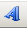 в открывшемся диалоговом окне выбрать стиль надписи (щелчок на нужной надписи)в следующем окне ввести нужную надпись, выбрав для нее тип, размер и способ начертания шрифтащелчок на кнопке ОкЗадание 6.Сохранить файл данной презентации в своей личной папке под именем presentПорядок выполнения: - меню ФайлкомандаСохранитьв открывшемся диалоговом окне выбрать диск, открыть папку, ввести имя файлащелчок на кнопке СохранитьЗадание 7.Закрыть файл Порядок выполнения:- щелчок на кнопке ЗакрытьЗадание8.Закрыть окно программы PowerPointПорядок выполнения:- щелчок на кнопке ЗакрытьЗадание9. Выключить ПК.Порядок выполнения: - щелчок на кнопке ПУСК; - выбрать команду ЗАВЕРШЕНИЕ РАБОТЫ;	 - в появившемся запросе выбрать ДА; - дождаться выключения системного блока- выключить монитор